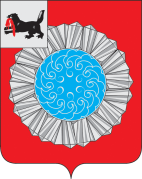 АДМИНИСТРАЦИЯ  МУНИЦИПАЛЬНОГО ОБРАЗОВАНИЯ  СЛЮДЯНСКИЙ РАЙОНП О С Т А Н О В Л Е Н И Ег. Слюдянкаот 18.02.2014г.   №  266О   внесении   изменений   в     постановлениеадминистрации муниципального образованияСлюдянский   район   от 31.05.2011г.    № 701«Об    утверждении   Примерного Положения  об  оплате труда работников муниципальных образовательных   учреждений, находящихся в   ведении    муниципального      образования Слюдянский     район,   отличной    от Единой тарифной сетки»                В целях реализации  постановления администрации муниципального образования Слюдянский район от 27.09.10г. № 1022 «О порядке введения и установления систем оплаты труда работников учреждений, находящихся в ведении муниципального образования Слюдянский район, отличных от Единой тарифной сетки» и руководствуясь ст. 24, 38, 47, 58 Устава муниципального  образования  Слюдянский район (новая редакция), зарегистрированного постановлением Губернатора Иркутской области № 303-П от 30 июня 2005г., регистрационный № 14-3, -П О С Т А Н О В Л Я Ю :                 1. Внести изменения в постановление администрации муниципального образования Слюдянский район от 31.05.2011г. № 701 «Об утверждении Примерного Положения  об  оплате труда работников муниципальных образовательных учреждений, находящихся в ведении    муниципального образования Слюдянский район, отличной от Единой тарифной сетки», изложив в новой редакции (прилагается) Главу 4 «Руководитель образовательного учреждения, его заместители и главный бухгалтер» Раздела П «Порядок и условия оплаты труда по категориям персонала» Положения об оплате труда работников муниципальных образовательных учреждений, находящихся в ведении муниципального образования Слюдянский район, отличной от Единой тарифной сетки (далее Глава 4).                2. Председателю муниципального казенного учреждения «Комитет по социальной политике и культуре муниципального образования Слюдянский район» А.В. Дурных:                2.2. В соответствии с требованиями Трудового Кодекса Российской Федерации осуществить, в случае необходимости, информирование руководителей муниципальных образовательных учреждений, находящихся в ведении муниципального района о предстоящих изменениях трудового договора в части оплаты труда, организовать мероприятия по заключению дополнительных соглашений к трудовым договорам (заключение новых трудовых договоров) работников  в связи с утверждением новой редакции Главы 4  в срок до 25 февраля  2014 года.               3. Руководителям муниципальных образовательных учреждений, находящихся в ведении муниципального образования Слюдянский район:               3.1. С учетом  новой редакции Главы 4, по согласованию с профсоюзным комитетом учреждения, внести соответствующие изменения и дополнения  в Положение об оплате труда работников учреждения в срок до 1 марта 2014 года.               4. Распространить действие настоящего постановления на правоотношения, возникшие с 01.01.2014г.               5. Опубликовать настоящее постановление в приложении к газете «Славное море», а также разместить на официальном сайте администрации муниципального района.               6. Контроль над исполнением настоящего постановления возложить на  заместителя мэра  муниципального образования Слюдянский район М.В. Юфа.Мэр муниципального образования Слюдянский район                                                                                          А.В. Должиков   Приложение  № 1 кпостановлению администрациимуниципального образованияСлюдянский районот  18.02.2014г. № 266ПОЛОЖЕНИЕоб оплате труда работников муниципальных образовательных учреждений, находящихся в ведении муниципального образования Слюдянский район, отличной от Единой тарифной сеткиРаздел II.  ПОРЯДОК И УСЛОВИЯ ОПЛАТЫ ТРУДА ПО КАТЕГОРИЯМ ПЕРСОНАЛАГлава 4. Руководитель образовательного учреждения, его заместителии главный бухгалтер25. Заработная плата руководителя образовательного учреждения, его заместителей и главного бухгалтера (далее – руководящие работники) состоит из должностного оклада, кратности его увеличения, выплат компенсационного и стимулирующего характера, премирования, которые  устанавливаются в трудовом договоре.           Должностной оклад руководителю образовательного учреждения устанавливает председатель муниципального казенного учреждения «Комитет по социальной политике и культуре муниципального образования Слюдянский район» по согласованию с курирующим заместителем мэра муниципального образования Слюдянский район.           Должностной оклад руководителя общеобразовательного и дошкольного образовательного учреждения устанавливается в кратном отношении к размеру средней заработной платы основного персонала, достигнутому целевых показателей уровня средней заработной платы основного персонала и утвержденному дорожной картой, без учета районных коэффициентов и процентных надбавок к заработной плате за непрерывный стаж работы в  южных районах Иркутской области,  и  составляет до 2 размеров указанной средней заработной платы, исчисляемой в указанном порядке.            Должностной оклад руководителя образовательного учреждения дополнительного образования устанавливается в кратном отношении к размеру средней заработной платы основного персонала, достигнутому целевых показателей уровня средней заработной платы основного персонала и утвержденному дорожной картой, без учета районных коэффициентов и процентных надбавок к заработной плате за непрерывный стаж работы в  южных районах Иркутской области,  и  составляет до 1,8 размеров указанной средней заработной платы, исчисляемой в указанном порядке.            Кратность увеличения должностного оклада руководителя образовательного учреждения устанавливается председателем муниципального казенного учреждения «Комитет по социальной политике и культуре муниципального образования Слюдянский район» согласно критериям, утверждаемым ежегодно муниципальным правовым актом администрации муниципального образования Слюдянский район.            К основному персоналу образовательного учреждения относятся работники, непосредственно обеспечивающие выполнение основных функций, для реализации которых создано образовательное учреждение. Перечень должностей работников образовательного учреждения, относимых к основному персоналу для расчета средней заработной платы и установления размера должностного оклада руководителя, утверждается муниципальным правовым актом администрации муниципального образования Слюдянский район.           Должностной оклад заместителю руководителя образовательного учреждения устанавливает руководитель образовательного учреждения по согласованию с председателем муниципального казенного учреждения «Комитет по социальной политике и культуре муниципального образования Слюдянский район».            Должностные оклады заместителей руководителей общеобразовательного учреждения, заместителей руководителей дошкольного образовательного учреждения и заместителей руководителей образовательного учреждения дополнительного образования и главного бухгалтера устанавливаются на 10-30 процентов ниже должностного оклада руководителя.           Размеры выплат компенсационного и стимулирующего характера руководителям образовательных учреждений определяются председателем муниципального казенного учреждения «Комитет по социальной политике и культуре муниципального образования Слюдянский район» в соответствии с положениями (порядками), утвержденными данным Комитетом.           Размеры выплат стимулирующего и компенсационного характера заместителю руководителя и главному бухгалтеру устанавливает руководитель образовательного учреждения в соответствии с разделами 3 и 4 настоящего Положения.           26. Премирование руководителей образовательных учреждений производится  председателем Комитета по социальной политике и культуре с учетом результатов деятельности образовательного учреждения в соответствии с критериями оценки и целевыми показателями эффективности работы образовательного учреждения, утвержденными соответствующим Порядком Комитета, за счет лимитов бюджетных обязательств до 3 %, предусмотренных на оплату труда работников образовательного учреждения.Начальник Управления труда, заработной платыи муниципальной службы администрациимуниципального района                                                                                  С.Г. Орлова